PROYECTO: TUTORÍA GRUPAL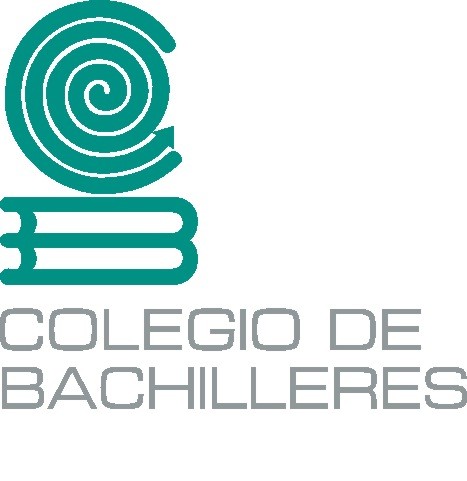 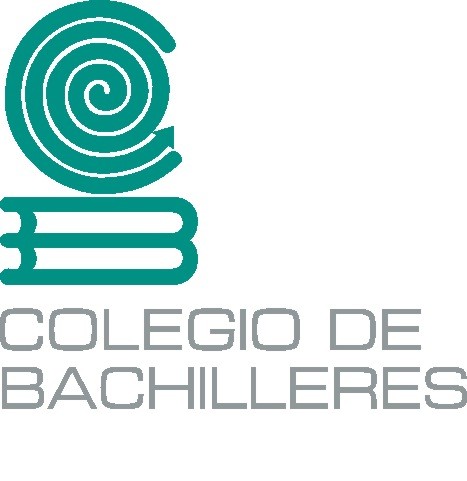 SEGUIMIENTO ACADÉMICO INDIVIDUALTercer semestreI. FICHA DE IDENTIFICACIÓNDIAGNÓSTICO ACADÉMICO DEL ALUMNOEn la siguiente tabla, registre las asignaturas en las que se presenta un indicador de riesgo para el alumno, en cada uno de los semestres que ha cursado, con la finalidad de tener un diagnóstico.II. ESTRATEGIAS DE INTERVENCIÓN AL INICIO Y DURANTE EL SEMESTRESEGUIMIENTO DE CANALIZACIÓNP = Periodo 1 = Al inicio del semestre2 = Después de la primera evaluación parcial3 = Después de la segunda evaluación parcialIII. RESULTADOS Y ESTRATEGIAS DE INTERVENCIÓN AL FINAL DEL SEMESTRERESULTADOS ACCIONES REALIZADASPLANTEL:PLANTEL:Grupo:30Grupo:30Nombre:Apellido Paterno   Ap. Materno  Nombre(s)Apellido Paterno   Ap. Materno  Nombre(s)Apellido Paterno   Ap. Materno  Nombre(s)Apellido Paterno   Ap. Materno  Nombre(s)Apellido Paterno   Ap. Materno  Nombre(s)Apellido Paterno   Ap. Materno  Nombre(s)Apellido Paterno   Ap. Materno  Nombre(s)Matrícula:Matrícula:Matrícula:Matrícula:Matrícula:Fecha denacimiento:Fecha denacimiento:Fecha denacimiento:Edad:Edad:Edad:Edad:Domicilio:Domicilio:Teléfono particular:Teléfono particular:Teléfono particular:Teléfono particular:Teléfono del padre o tutorTeléfono del padre o tutorTeléfono del padre o tutorTeléfono del padre o tutorTeléfono del padre o tutorTeléfono de emergencia:Teléfono de emergencia:Teléfono de emergencia:Teléfono de emergencia:Teléfono de emergencia:Correo electrónico:Correo electrónico:Correo electrónico:Indicadores de RiesgoAsignaturas por semestreAsignaturas por semestreAsignaturas por semestreIndicadores de Riesgo1º semestre2º semestre3° semestrePromedio obtenido al concluir cada semestreAsignatura(s) del(los) semestre(s) anterior(es) con 5 de calificaciónAsignatura(s) del(los) semestre(s) anterior(es) con 5 de calificaciónAsignatura(s) del(los) semestre(s) anterior(es) con 5 de calificaciónAsignatura(s) del(los) semestre(s) anterior(es) con 5 de calificaciónAsignatura(s) del(los) semestre(s) anterior(es) con 5 de calificaciónAsignatura(s) del(los) semestre(s) anterior(es) con 5 de calificaciónAsignatura(s) del(los) semestre(s) anterior(es) con W de calificaciónAsignatura(s) del(los) semestre(s) anterior(es) con W de calificaciónAsignatura(s) del(los) semestre(s) anterior(es) con W de calificaciónAsignatura(s) del(los) semestre(s) anterior(es) con W de calificaciónAsignatura(s) del(los) semestre(s) anterior(es) con W de calificaciónAsignatura(s) del(los) semestre(s) anterior(es) con W de calificaciónMarque con X la(s) estrategia(s) de intervención realizadasPPSituación de riesgoSituación de riesgoAcciones y/o acuerdos resultados de la estrategiaAcciones y/o acuerdos resultados de la estrategiaAcciones y/o acuerdos resultados de la estrategiaAtención Individual11Atención Individual22Atención Individual33Atención en pequeños grupos11Atención en pequeños grupos22Atención en pequeños grupos33Reunión con padres de familia 11Reunión con padres de familia 22Reunión con padres de familia 33Otros (especifique)11Otros (especifique)22Otros (especifique)33Canalización (marque con una X):Canalización (marque con una X):Canalización (marque con una X):Canalización (marque con una X):Canalización (marque con una X):Canalización (marque con una X):Canalización (marque con una X):Canalización (marque con una X):OrientaciónOrientaciónOrientaciónServicio médicoServicio médicoTutoría académicaTutoría académicaOtro (especifique)Área y nombre del responsableAcciones y/o acuerdosMarque con X el resultado obtenido al final del semestreMarque con X el resultado obtenido al final del semestreAcreditó todas las asignaturas Adeuda hasta 3 asignaturasAdeuda 4 o más asignaturas Dejó de asistir a clases y no concluyó el semestreSe encuentra actualmente en atención por instancias externasOtra, especifique:Marque con X las acciones realizadasMarque con X las acciones realizadasElaboró su Plan de Regularización Se canalizó con el Coordinador de ModalidadesSe va a dar de baja temporalOtra, especifique: